ОПШТИНА ЋУПРИЈА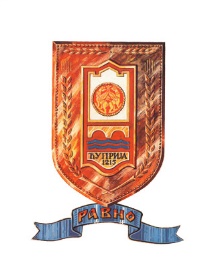 ОПШТИНСКО ВЕЋЕ ОПШТИНЕ ЋУПРИЈАКомисија за расподелу и контролу управљања средствимаБуџетског фонда за развој пољопривреде општине ЋупријаУз захтев за коришћење подстицајних средстава за унапређење економских активности на селу кроз подршку непољопривредним активностима подносилац прилаже:рачун за набавку предметне инвестиције на коме је јасно исказана основна цена коштања, пдв и укупна цена плаћених трошкова, од 01.01.2021. године, а издат након датума добијања решења о категоризацији;отпремница за набавку предметне инвестиције за коју је законом утврђена обавеза издавања  отпремнице; доказ о извршеном плаћању предметне инвестиције, и то: потврду о преносу средстава или извод, оверени од стране банке, а у случају када је физичко лице извршило готовинско плаћање или плаћање картицом може доставити само фискални исечак;гарантни лист, односно изјаву о саобразности за извршену набавку предметне опреме за коју је утврђена обавеза издавања гарантног листа, односно изјаву добављача да иста не подлеже обавези издавања гарантног листа;окончана ситуација извођача радова (за кориснике који имају уговоре са извођачем: када је уговорен само рад без материјала или целокупна инвестиција изградње - рад и материјал) оверена од стране инвеститора, извођача радова и надзорног органа, са доказима о плаћању укупног износа инвестиције извођачу радова – налог за пренос односно оверен извод од стране банке (плаћени у целости у периоду од 01. јануара 2021.год., а након датума добијања решења о категоризацији; до дана подношења захтева);грађевинска књига и друга прописана грађевинска документација; потврда о активном статусу у регистру пољопривредних газдинстава у 2021. години;извод из регистра пољопривредних газдинстава – Подаци о газдинству (издаје Управа за трезор);извод из регистра пољопривредних газдинстава о структури биљне или сточарске производње;  фотокопија личне карте или очитана лична карта;изјава која је потписана и оверена код нотара да не постоји захтев за исту намену по неком другом основу, односно да иста инвестиција није предмет другог поступка за коришћење подстицајних средстава, да корисник и добављач/продавац  не представљају повезана лица и да су испуњене доспеле обавезе по раније одобреним инвестицијама финансираним из буџета Општине Ћуприја; уверење о измиреним доспелим обавезама по основу јавних прихода, издато од стране надлежног органа јединице локалне самоуправе;решење о категоризацији сеоског туристичког домаћинства; (Заокружити испред приложеног доказа)  Сва документација уз захтев прилаже се у оригиналу или овереној фотокопији.Напомена: Документа која се достављају уз захтев морају да гласе на подносиоца захтева, са уредно уписаним подацима ЈМБГ, БПГ, бр. наменског рачуна и др. Ако издавалац рачуна није у систему ПДВ-а тај податак мора да буде јасно наведен на рачуну.Дана____________2021. године                                                         __________________________                                                                                                                                                                                          (Потпис подносиоца захтева)       Захтев за коришћење подстицајних средстава за унапређење економских активности на селу кроз подршку непољопривредним активностима, по основу Програма подршке за спровођење пољопривредне политике и политике руралног развоја општине Ћуприја за 2021.годину